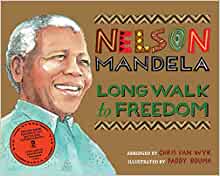 Development